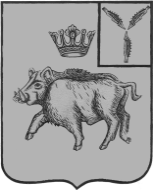 АДМИНИСТРАЦИЯБАЛТАЙСКОГО МУНИЦИПАЛЬНОГО РАЙОНА
САРАТОВСКОЙ ОБЛАСТИП О С Т А Н О В Л Е Н И Ес.БалтайОб отмене некоторых постановлений администрации Балтайского муниципального района Саратовской областиРуководствуясь Уставом Балтайского муниципального района Саратовской области,ПОСТАНОВЛЯЮ:1.Считать утратившими силу: - постановление администрации Балтайского муниципального района от 16.03.2018 № 124 «Об утверждении муниципальной программы «Капитальный ремонт, ремонт и содержание автомобильных дорог общего пользования местного значения в границах Балтайского муниципального района на 2018 год»;- постановление администрации Балтайского муниципального района от 27.03.2018 № 137 «О внесении изменений в постановление администрации Балтайского муниципального района от 16.03.2018 № 124 «Об утверждении муниципальной программы «Капитальный ремонт, ремонт и содержание автомобильных дорог общего пользования местного значения в границах Балтайского муниципального района на 2018 год»;- постановление администрации Балтайского муниципального района от 14.08.2018 № 317 «О внесении изменений в постановление администрации Балтайского муниципального района от 16.03.2018 № 124 «Об утверждении муниципальной программы «Капитальный ремонт, ремонт и содержание автомобильных дорог общего пользования местного значения в границах Балтайского муниципального района на 2018 год»;- постановление администрации Балтайского муниципального района от 26.09.2018 № 371 «О внесении изменений в постановление администрации Балтайского муниципального района от 16.03.2018 № 124 «Об утверждении муниципальной программы «Капитальный ремонт, ремонт и содержание автомобильных дорог общего пользования местного значения в границах Балтайского муниципального района на 2018 год»;- постановление администрации Балтайского муниципального района от 07.11.2018 № 426 «О внесении изменений в постановление администрации Балтайского муниципального района от 16.03.2018 № 124 «Об утверждении муниципальной программы «Капитальный ремонт, ремонт и содержание автомобильных дорог общего пользования местного значения в границах Балтайского муниципального района на 2018 год;- пункты 12, 31, 45, 54 постановления администрации Балтайского муниципального района от 09.09.2019 № 377 «О внесении изменений в некоторые постановления администрации Балтайского муниципального района»;- постановление администрации Балтайского муниципального района  от 31.05.2018 № 222 «Об утверждении Программы проведения проверки готовности к отопительному периоду 2018-2019 годов теплоснабжающих организаций и потребителей тепловой энергии, теплопотребляющие установки которых подключены к системе теплоснабжения в Балтайском муниципальном районе»;- постановление администрации Балтайского муниципального района от 11.11.2019 № 438 «Об утверждении муниципальной программы «Молодежь Балтайского муниципального района на 2020-2022 годы»;- постановление администрации Балтайского муниципального района от 12.11.2020 № 375  «О внесении изменений в постановление администрации Балтайского муниципального района от 11.11.2019 № 438 «Об утверждении муниципальной программы «Молодежь Балтайского муниципального района на 2020 - 2022 годы»;- постановление администрации Балтайского муниципального района от 21.12.2020 № 444  «О внесении изменений в постановление администрации Балтайского муниципального района от 11.11.2019 № 438 «Об утверждении муниципальной программы «Молодежь Балтайского муниципального района на 2020 - 2022 годы»;- постановление администрации Балтайского муниципального района  от 12.11.2019 № 442 «Об утверждении муниципальной программы «Реализация мероприятий по повышению уровня оплаты труда некоторых категорий работников муниципальных учреждений Балтайского муниципального района» на 2020 – 2022 годы»;- постановление администрации Балтайского муниципального района   от 12.11.2020 № 369 «О внесении изменений в постановление администрации Балтайского муниципального района постановление администрации Балтайского муниципального района  от 12.11.2019 № 442 «Об утверждении муниципальной программы «Реализация мероприятий по повышению уровня оплаты труда некоторых категорий работников муниципальных учреждений Балтайского муниципального района» на 2020 – 2022 годы»;- постановление администрации Балтайского муниципального района от 13.11.2019 № 453 «Об утверждении муниципальной программы «Капитальный ремонт и ремонт автомобильных дорог общего пользования местного значения в границах Балтайского муниципального района на 2020 год»;- постановление администрации Балтайского муниципального района от 26.12.2019 № 553 «О внесении изменений в постановление администрации Балтайского муниципального района от 13.11.2019 № 453 «Об утверждении муниципальной программы «Капитальный ремонт и ремонт автомобильных дорог общего пользования местного значения в границах Балтайского муниципального района на 2020 год»;- постановление администрации Балтайского муниципального района от 22.04.2020 № 153 «О внесении изменений в постановление администрации Балтайского муниципального района от 13.11.2019 №453 «Об утверждении муниципальной программы «Капитальный ремонт и ремонт автомобильных дорог общего пользования местного значения в границах Балтайского муниципального района на 2020 год»;- постановление администрации Балтайского муниципального района от 20.08.2020 № 293 «О внесении изменений в постановление администрации Балтайского муниципального района от 13.11.2019 № 453 «Об утверждении муниципальной программы «Капитальный ремонт и ремонт автомобильных дорог общего пользования местного значения в границах Балтайского муниципального района на 2020 год»;- постановление администрации Балтайского муниципального района  от 03.12.2019 № 480 «Об утверждении муниципальной программы «Организация отдыха и оздоровления детей в каникулярное время в Балтайском муниципальном районе на 2020-2022 годы»;- постановление администрации Балтайского муниципального района  от 19.08.2020 № 290 «О внесении изменений в постановление администрации Балтайского муниципального района от 03.12.2019 № 480 «Об утверждении муниципальной программы «Организация отдыха и оздоровления детей в каникулярное время в Балтайском муниципальном районе на 2020-2022 годы»;- постановление администрации Балтайского муниципального района   от 30.12.2019 № 561 «Об утверждении муниципальной программы «Развитие системы образования на территории Балтайского муниципального района на 2020-2022 годы»;- постановление администрации Балтайского муниципального района  от 13.02.2020 №63 «О внесении изменений в постановление администрации Балтайского муниципального района от 30.12.2019 № 561 «Об утверждении муниципальной программы «Развитие системы образования на территории Балтайского муниципального района на 2020-2022 годы»;- постановление администрации Балтайского муниципального района  от 07.04.2020 № 142 «О внесении изменений в постановление администрации Балтайского муниципального района от 30.12.2019 № 561 «Об утверждении муниципальной программы «Развитие системы образования на территории Балтайского муниципального района на 2020-2022 годы»;- постановление администрации Балтайского муниципального района  от 01.06.2020 № 182 «О внесении изменений в постановление администрации Балтайского муниципального района от 30.12.2019 № 561 программы «Развитие системы образования на территории Балтайского муниципального района на 2020-2022 годы»;- постановление администрации Балтайского муниципального района  от 29.06.2020 № 225 «О внесении изменений в постановление администрации Балтайского муниципального района от 30.12.2019 № 561 «Об утверждении муниципальной программы «Развитие системы образования на территории Балтайского муниципального района на 2020-2022 годы»;- постановление администрации Балтайского муниципального района   от 22.07.2020 № 249 «О внесении изменений в постановление администрации Балтайского муниципального района от 30.12.2019 № 561 программы «Развитие системы образования на территории Балтайского муниципального района на 2020-2022 годы»;- постановление администрации Балтайского муниципального района   от 14.08.2020 № 284 «О внесении изменений в постановление администрации Балтайского муниципального района от 30.12.2019 № 561 программы «Развитие системы образования на территории Балтайского муниципального района на 2020-2022 годы»;- постановление администрации Балтайского муниципального района  от 19.08.2020 № 291 «О внесении изменений в постановление администрации Балтайского муниципального района от 30.12.2019 № 561 «Об утверждении муниципальной программы «Развитие системы образования на территории Балтайского муниципального района на 2020-2022 годы»;- постановление администрации Балтайского муниципального района  от 12.11.2020 № 370 «О внесении изменений в постановление администрации Балтайского муниципального района от 30.12.2019 № 561 «Об утверждении муниципальной программы «Развитие системы образования на территории Балтайского муниципального района на 2020-2022 годы»;- постановление администрации Балтайского муниципального района  от 26.11.2020 № 411 «О внесении изменений в постановление администрации Балтайского муниципального района от 30.12.2019 № 561 «Об утверждении муниципальной программы «Развитие системы образования на территории Балтайского муниципального района на 2020-2022 годы»;- постановление администрации Балтайского муниципального района  от 11.12.2020 №427 «О внесении изменений в постановление администрации Балтайского муниципального района от 30.12.2019 № 561 «Об утверждении муниципальной программы «Развитие системы образования на территории Балтайского муниципального района на 2020-2022 годы»;- постановление администрации Балтайского муниципального района  от 28.12.2020 № 459 «О внесении изменений в постановление администрации Балтайского муниципального района от 30.12.2019 № 561 «Об утверждении муниципальной программы «Развитие системы образования на территории Балтайского муниципального района на 2020-2022 годы».2.Настоящее постановление вступает в силу со дня обнародования.3. Контроль за исполнение настоящего постановления возложить на первого заместителя главы администрации Балтайского муниципального района.Глава Балтайского муниципального района						        А.А.Грунов